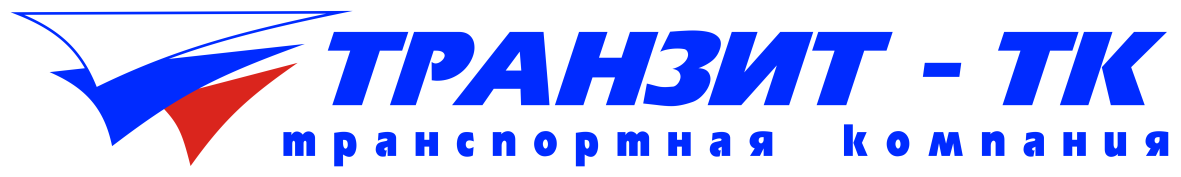 МОСКВА - КемеровоМОСКВА - КемеровоМОСКВА - КемеровоМОСКВА - КемеровоРасчет в метрах кубическихРасчет в килограммахДо 5   м³От 5,1 м³     до 10  м³ От 10,1 м³   до 20 м³Свыше 20,1 м³6900680067006600До 500    кг От 501    кг до 2 000 кг От 2 001 кг до 5 000 кг Более 5 001 кг 42,0041,0040,0039,00Минимальная стоимость-3800 рублей.Стоимость перевозки негабаритных грузов увеличивается на 30%.Минимальная стоимость-3800 рублей.Стоимость перевозки негабаритных грузов увеличивается на 30%.Минимальная стоимость-3800 рублей.Стоимость перевозки негабаритных грузов увеличивается на 30%.Минимальная стоимость-3800 рублей.Стоимость перевозки негабаритных грузов увеличивается на 30%.